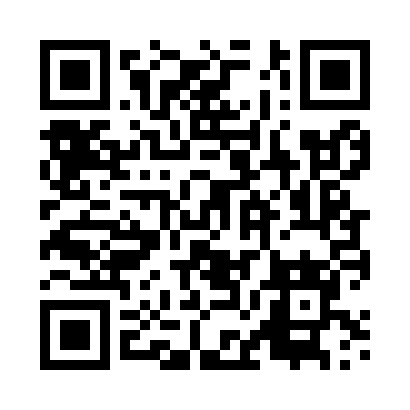 Prayer times for Obice, PolandMon 1 Apr 2024 - Tue 30 Apr 2024High Latitude Method: Angle Based RulePrayer Calculation Method: Muslim World LeagueAsar Calculation Method: HanafiPrayer times provided by https://www.salahtimes.comDateDayFajrSunriseDhuhrAsrMaghribIsha1Mon4:176:1312:415:097:119:002Tue4:146:1112:415:107:129:023Wed4:116:0912:415:117:149:044Thu4:096:0612:405:127:169:065Fri4:066:0412:405:137:179:086Sat4:036:0212:405:157:199:107Sun4:006:0012:405:167:209:138Mon3:575:5812:395:177:229:159Tue3:555:5512:395:187:249:1710Wed3:525:5312:395:197:259:1911Thu3:495:5112:395:207:279:2212Fri3:465:4912:385:217:289:2413Sat3:435:4712:385:227:309:2614Sun3:405:4512:385:237:329:2915Mon3:375:4312:385:257:339:3116Tue3:345:4112:375:267:359:3317Wed3:315:3912:375:277:379:3618Thu3:285:3612:375:287:389:3819Fri3:255:3412:375:297:409:4120Sat3:225:3212:365:307:419:4321Sun3:195:3012:365:317:439:4622Mon3:165:2812:365:327:459:4823Tue3:135:2612:365:337:469:5124Wed3:105:2412:365:347:489:5325Thu3:075:2312:355:357:499:5626Fri3:035:2112:355:367:519:5927Sat3:005:1912:355:377:5310:0128Sun2:575:1712:355:387:5410:0429Mon2:545:1512:355:397:5610:0730Tue2:515:1312:355:407:5710:10